№Наименование имуществаАдресПлощадь Кадастровый номерХарактеристикаФото1Мусоровоз МК-3451-04, рег. Номер С 295 ХК 161Красносулинский район, р.п. Углеродовский ,Ул. Шахтерская д. 89аНаходится в удовлетворительном состоянии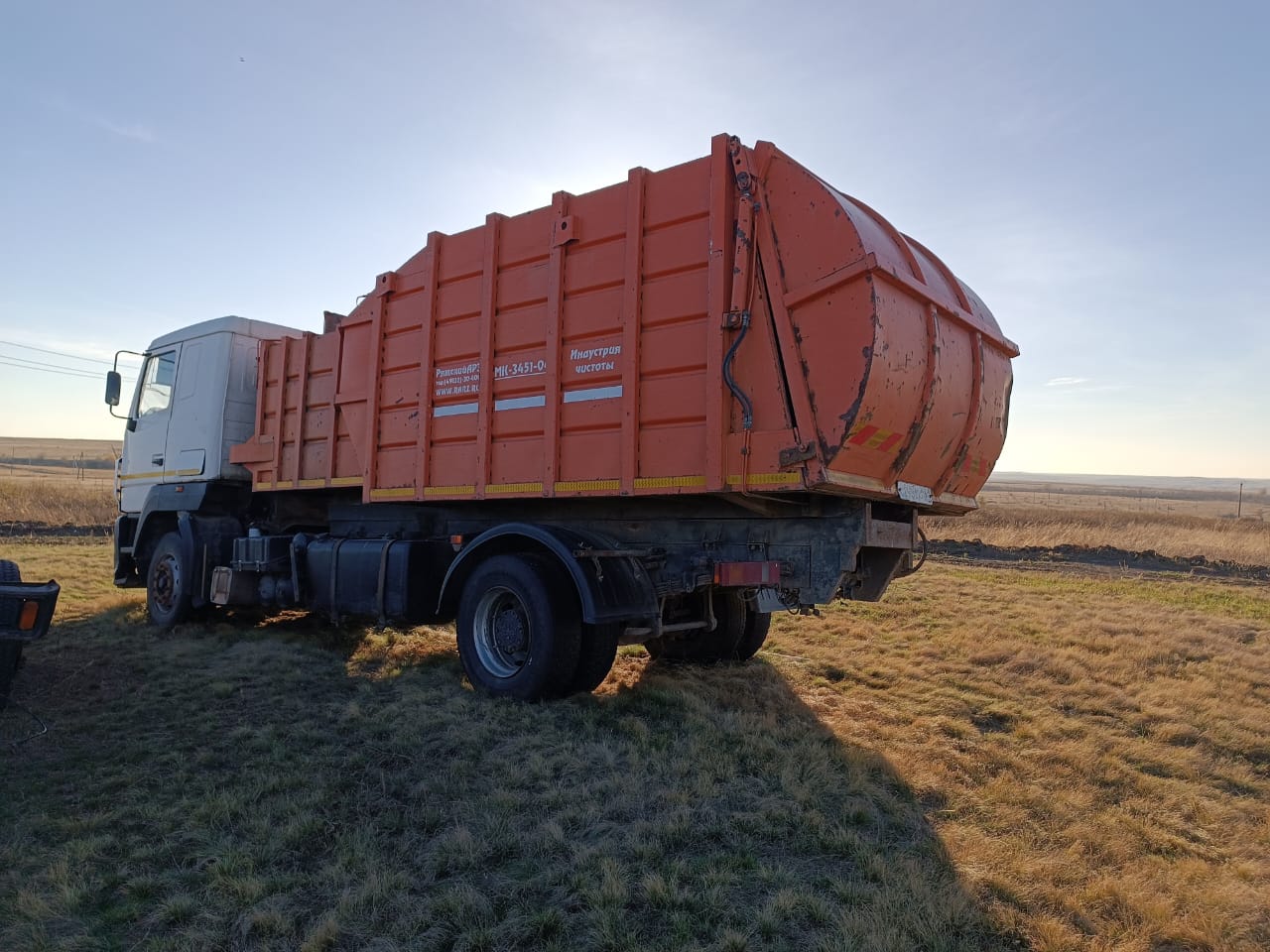 